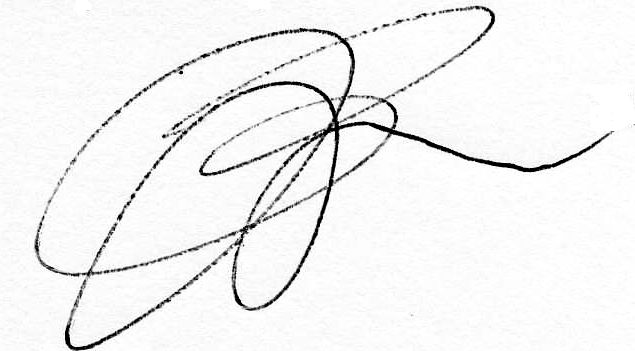 ЗАТВЕРДЖУЮДиректор_____________В.А. Васильєва«18» листопада 2021 р.Навчальний підрозділ навчально-науковий юридичний інститутГРАФІКроботи Екзаменаційної комісії № 1 у 2021 році                                                         Спеціальність, освітня програма  081 ПравоОсвітній рівень магістрФорма навчання заочнаПОГОДЖЕНО:Голова екзаменаційної комісії ____________________П.Л. Фріс 	ЗАТВЕРДЖУЮДиректор_____________В.А. Васильєва«18» листопада 2021 р.Навчальний підрозділ навчально-науковий юридичний інститутГРАФІКроботи Екзаменаційної комісії № 1 у 2021 році                                                         Спеціальність, освітня програма  081 ПравоОсвітній рівень магістрФорма навчання деннаПОГОДЖЕНО:Голова екзаменаційної комісії ____________________П.Л. Фріс ЗАТВЕРДЖУЮДиректор_____________В.А. Васильєва«18» листопада 2021 р.Навчальний підрозділ навчально-науковий юридичний інститутГРАФІКроботи Екзаменаційної комісії № 2 у 2021 році                                                         Спеціальність, освітня програма  081 ПравоОсвітній рівень магістрФорма навчання заочнаПОГОДЖЕНО:Голова екзаменаційної комісії ____________________В.А. ВасильєваЗАТВЕРДЖУЮДиректор_____________В.А. Васильєва«18» листопада 2021 р.Навчальний підрозділ навчально-науковий юридичний інститутГРАФІКроботи Екзаменаційної комісії № 2 у 2021 році                                                         Спеціальність, освітня програма  081 ПравоОсвітній рівень магістрФорма навчання деннаПОГОДЖЕНО:Голова екзаменаційної комісії ____________________В.А. ВасильєваЗАТВЕРДЖУЮДиректор_____________В.А. Васильєва«18» листопада 2021 р.Навчальний підрозділ навчально-науковий юридичний інститутГРАФІКроботи Екзаменаційної комісії № 3 у 2021 році                                                         Спеціальність, освітня програма  081 ПравоОсвітній рівень магістрФорма навчання заочнаПОГОДЖЕНО:Голова екзаменаційної комісії ____________________В.А. ВасильєваЗАТВЕРДЖУЮДиректор_____________В.А. Васильєва«18» листопада 2021 р.Навчальний підрозділ навчально-науковий юридичний інститутГРАФІКроботи Екзаменаційної комісії № 3 у 2021 році                                                         Спеціальність, освітня програма  081 ПравоОсвітній рівень магістрФорма навчання деннаПОГОДЖЕНО:Голова екзаменаційної комісії ____________________В.А. ВасильєваДата (день) проведення атестаціїГодинаФорма атестаціїГрупа (підгрупа)Аудиторія07.12.2021 рокуВівторок09-00Фаховий екзаменПР-130408.12.2021 рокуСереда09-00Фаховий екзаменПР-430409.12.2021 рокуЧетвер09-00Фаховий екзаменПР-530415.12.2021 рокуСереда09-00Захист дипломної роботиПР-130416.12.2021 рокуЧетвер09-00Захист дипломної роботиПР-430417.12.2021 рокуП’ятниця09-00Захист дипломної роботиПР-5304Дата (день) проведення атестаціїГодинаФорма атестаціїГрупа (підгрупа)Аудиторія10.12.2021 рокуП’ятниця09-00Фаховий екзаменПР-630413.12.2021 рокуПонеділок09-00Фаховий екзаменПР-930414.12.2021 рокуВівторок09-00Фаховий екзаменПР-1030420.12.2021 рокуПонеділок09-00Захист дипломної роботиПР-630421.12.2021 рокуВівторок09-00Захист дипломної роботиПР-930422.12.2021 рокуСереда09-00Захист дипломної роботиПР-10304Дата (день) проведення атестаціїГодинаФорма атестаціїГрупа (підгрупа)Аудиторія07.12.2021 рокуВівторок09-00Фаховий екзаменПР-220915.12.2021 рокуСереда09-00Захист дипломної роботиПР-2209Дата (день) проведення атестаціїГодинаФорма атестаціїГрупа (підгрупа)Аудиторія10.12.2021 рокуП’ятниця09-00Фаховий екзаменПР-720920.12.2021 рокуПонеділок09-00Захист дипломної роботиПР-7209Дата (день) проведення атестаціїГодинаФорма атестаціїГрупа (підгрупа)Аудиторія08.12.2021 рокуСереда09-00Фаховий екзаменПР-320916.12.2021 рокуЧетвер09-00Захист дипломної роботиПР-3209Дата (день) проведення атестаціїГодинаФорма атестаціїГрупа (підгрупа)Аудиторія13.12.2021 рокуПонеділок09-00Фаховий екзаменПР-820921.12.2021 рокуВівторок09-00Захист дипломної роботиПР-8209